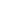 УКАЗПРЕЗИДЕНТА РОССИЙСКОЙ ФЕДЕРАЦИИО НАЦИОНАЛЬНОМ ПЛАНЕПРОТИВОДЕЙСТВИЯ КОРРУПЦИИ НА 2014 - 2015 ГОДЫВ соответствии с пунктом 1 части 1 статьи 5 Федерального закона от 25 декабря 2008 г. N 273-ФЗ "О противодействии коррупции" постановляю:1. Утвердить прилагаемый Национальный план противодействия коррупции на 2014 - 2015 годы.2. Руководителям федеральных органов исполнительной власти, иных государственных органов, руководствуясь Национальной стратегией противодействия коррупции, утвержденной Указом Президента Российской Федерации от 13 апреля 2010 г. N 460, и Национальным планом противодействия коррупции на 2014 - 2015 годы, утвержденным настоящим Указом, обеспечить внесение до 1 июля 2014 г. в планы по противодействию коррупции соответствующих федеральных органов исполнительной власти, иных государственных органов изменений, направленных на достижение конкретных результатов, а также контроль за выполнением мероприятий, предусмотренных планами.3. Рекомендовать:а) палатам Федерального Собрания Российской Федерации принять меры по обеспечению соблюдения членами Совета Федерации Федерального Собрания Российской Федерации и депутатами Государственной Думы Федерального Собрания Российской Федерации предусмотренных законодательством Российской Федерации и этическими нормами запретов, ограничений и обязанностей, а также ограничений, касающихся получения подарков;б) Председателю Верховного Суда Российской Федерации и Генеральному директору Судебного департамента при Верховном Суде Российской Федерации обеспечить:создание подразделения (подразделений), координирующего (координирующих) реализацию мероприятий по противодействию коррупционным правонарушениям в судейском корпусе и аппаратах судов;разработку методических рекомендаций по заполнению судьями и работниками аппаратов судов справок о доходах, расходах, об имуществе и обязательствах имущественного характера, а также справок о доходах, расходах, об имуществе и обязательствах имущественного характера своих супруги (супруга) и несовершеннолетних детей;проведение на постоянной основе анализа организации работы по профилактике коррупционных правонарушений в части, касающейся соблюдения судьями и работниками аппаратов судов антикоррупционных норм (представление сведений о доходах, расходах, об имуществе и обязательствах имущественного характера; размещение соответствующих сведений на официальных сайтах в информационно-телекоммуникационной сети "Интернет"; осуществление проверок полноты и достоверности представленных сведений; соблюдение судьями и работниками аппаратов судов запрета на владение иностранными активами);в) органам судейского сообщества в Российской Федерации принять меры:по совершенствованию дисциплинарного производства в отношении судей, включая совершенствование структуры и функций судебно-дисциплинарных органов, процедурных гарантий привлечения судей к дисциплинарной ответственности;по разъяснению порядка заполнения судьями и работниками аппаратов судов и представления ими справок о доходах, расходах, об имуществе и обязательствах имущественного характера, а также справок о доходах, расходах, об имуществе и обязательствах имущественного характера своих супруги (супруга) и несовершеннолетних детей;по рассмотрению на своих заседаниях результатов выполнения мероприятий, касающихся профилактики коррупционных правонарушений в судейском корпусе и системе Судебного департамента при Верховном Суде Российской Федерации;г) руководителям органов государственной власти субъектов Российской Федерации и органов местного самоуправления, руководствуясь Национальной стратегией противодействия коррупции, утвержденной Указом Президента Российской Федерации от 13 апреля 2010 г. N 460, и Национальным планом противодействия коррупции на 2014 - 2015 годы, утвержденным настоящим Указом, обеспечить внесение до 1 августа 2014 г. в планы по противодействию коррупции соответствующих органов государственной власти субъектов Российской Федерации и органов местного самоуправления изменений, направленных на достижение конкретных результатов, а также контроль за выполнением мероприятий, предусмотренных планами;д) Общественной палате Российской Федерации, Торгово-промышленной палате Российской Федерации, Общероссийской общественной организации "Ассоциация юристов России", политическим партиям, саморегулируемым организациям, общественным организациям, объединяющим промышленников и предпринимателей, продолжить работу по формированию в обществе нетерпимого отношения к коррупционному поведению.4. Внести в пункт 3 Указа Президента Российской Федерации от 21 сентября 2009 г. N 1065 "О проверке достоверности и полноты сведений, представляемых гражданами, претендующими на замещение должностей федеральной государственной службы, и федеральными государственными служащими, и соблюдения федеральными государственными служащими требований к служебному поведению" (Собрание законодательства Российской Федерации, 2009, N 39, ст. 4588; 2010, N 3, ст. 274; N 27, ст. 3446; N 30, ст. 4070; 2012, N 12, ст. 1391; 2013, N 14, ст. 1670; N 49, ст. 6399) следующие изменения:а) из абзаца первого слова "в пределах установленной численности этих органов" исключить;б) в подпункте "з" слово "обеспечение" заменить словом "осуществление";в) дополнить подпунктом "л" следующего содержания:"л) анализ сведений о доходах, об имуществе и обязательствах имущественного характера, представляемых гражданами, претендующими на замещение должностей федеральной государственной службы, и федеральными государственными служащими, сведений о соблюдении федеральными государственными служащими требований к служебному поведению, о предотвращении или урегулировании конфликта интересов и соблюдении установленных для них запретов, ограничений и обязанностей, а также сведений о соблюдении гражданами, замещавшими должности федеральной государственной службы, ограничений при заключении ими после ухода с федеральной государственной службы трудового договора и (или) гражданско-правового договора в случаях, предусмотренных федеральными законами.".